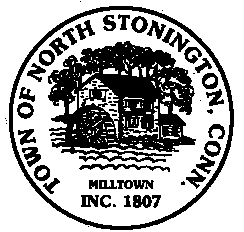 Town of North StoningtonBoard of Selectmen MeetingNorth Stonington New Town Hall Conference RoomJuly 10, 20187:00 PMMINUTESCall to Order: 7:04pm, M. Urgo, R. Carlson, N. KincaidPledge of AllegiancePublic Comments and Questions: none 284 Providence New London Turnpike-Blighted Property: Emails between Bob Roraback, Building Official and owner; Juliet suggests sending a letter to the owner from the Town AttorneyWild and Scenic River Act: Madeline Jeffrey and Dick Seager presented an update on their participation in program funded by the National Parks Services.  Plan to be ready for the 50th anniversary this fallConservation Commission, Planning and Zoning and Inland Wetlands Commission have submitted a letter of supportSeeking letter of approval to move forward with this processFirst Selectman Urgo makes a motion to support the Wild and Scenic River Act and submit the letter, Selectman Carlson 2nd, motion passes 3-0-0Selectman Kincaid makes motion to move item 5 up in agenda, 2nd by Selectman Carlson, motion passes 3-0-0Ambulance Bid AwardDiscussion of the bids and letter from Ambulance Association as to the recommendationSelectman Kincaid motions to approve bid for AEV for the new ambulance, Selectman Carlson 2nd; discussion followed.  Old ambulance will be sold once new ambulance is received.  Motion passes 3-0-0KNSA 501(c)3:Keeping North Stonington Affordable has been recognized as a 501(c)3 organization.  Mary Ann Ricker would like to thank the town for their assistance in the process.  Margaret Leonard will be the new chair of the Affordable Housing Committee.Renewable Energy Engagement LetterEngagement Agreement from the lawyer that presented at the last Board of Selectmen meeting. First Selectman Urgo makes a motion to sign the engagement letter and move forward with the process, Selectman Carlson 2nd, motion passes 3-0-0Town Organizational ChartFollow up on previous discussion to Town Organizational Chart.  Commissions were consulted that the Selectmen had thought were previously consulted were brought into discussion.Communications Committee and Historic Village Improvements Committee need to be added to the chart.  Communications will report to First Selectman.  Historic Village Improvements will report to Planning, Economic Development, and Zoning Officer.  Hewitt Farm Committee will move to Planning, Economic Development and

 Zoning Officer.  Other discussion regarding Water Pollution Control.  Discussion of staff support for committees.  First Selectman Urgo motions to approve the organizational chart as amended, Selectman Kincaid 2nd, Approves 3-0-0Capital Improvement CommitteeDiscussion of Capital Improvement Committee.  First meeting will be held on July 30 to discuss the overall plan moving forward.Defined Contribution Plan DiscussionFirst Selectman Urgo is required to sign the renewal for the Town Pension Plan every year.  The goal is to have all employees equal.  Discussion of current plan.  Options: exempt elected officials from the pension; make all employees the same level.  Selectman Carlson motions to accept the adoption agreement as presented, Selectman Kincaid 2nd the motion, motion passes 2-0-1 (First Selectman Urgo abstained) Set Date for Town Owned Properties WorkshopAugust 14, 2018 6pm, location TBDTree Warden’s StipendChange in Tree Warden, discussion as to whether position is paid for previous fiscal year or current fiscal year.  If previous Tree Warden is paid in FY19 for services rendered in 2017-2018, then the line will have a deficit for FY19 to pay current Tree Warden ($1500).  The position will be paid quarterly moving forward.  Selectman Kincaid motions to pay previous Tree Warden $1500 for FY18 services from FY19.  Selectmen’s Reports on Weekly MeetingsSelectman Kincaid reported on Hewitt Farm Committee and Planning & Zoning Committee meetingsSelectman Carlson reported the Board of Education is not meeting until August, Historic Village Improvement Committee was cancelled.First Selectman Urgo reported on School Modernization Building Committee, USDA loan for Center for Emergency Services is closing on Thursday, July 12.Minutes:  Minutes for February 2, 2018: Selectman Carlson motion to approve, 2nd from First Selectman Urgo, minutes approved 3-0-0Minutes for June 19, 2018: Selectman Kincaid motion to approve as amended, Selectman Carlson 2nd, approved 3-0-0Minutes for June 26, 2018: First Selectman Urgo motion to approve as presented, 2nd from Selectman Carlson, approved 3-0-0Public Comments and Questions: noneAdjournment: Motion to adjourn by First Selectman Urgo, 2nd by Selectman Kincaid, 8:40pmPublic Comments limited to 2 minutes on Agenda Items OnlyRespectfully submitted,
Christine Dias